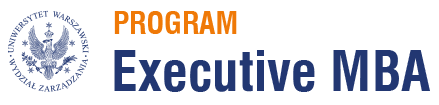 APPLICATION FOR THE EXECUTIVE MBA PROGRAMList all colleges, universities, graduate schools, and professional schools which you have attended or are now attending.2. List honors, awards, and certifications, including academic, military, professional, and civic.3. List business and professional memberships, incl. the dates of each membership and any office held.4.Lannguages skillsProfessional ExperiencePlease describe the major responsibilities of your current and previous positions in detail.  If applicable, describe the function and size of the department(s) you supervised.  If practical, include a position description and organizational chart showing your position in the management structure of the organization.  Describe what you believe to be your major accomplishments in each position and the extent of your management responsibilities.  List additional positions held on a separate sheet of paper.  Be sure to include all information requested above.RecommendationsPlease list below two persons who will send letters of recommendation.  One reference should be a senior-level person in your organization; one should be your immediate superior or another individual who knows you well and has intimate knowledge of your work.  The third should be someone outside of your organization who will comment on your ability to do academic work at the graduate level.  Letters should be mailed to the address on the back of this application. (Sample letters are available in the EMBA office.)Personal MotivationHow did you get information about Executive MBA on University of Warsaw?							  Signature of Applicant				DatePlease return completed application to:	Executive MBA ProgramUniwersytet Warszawski, 
Międzynarodowe Centrum Zarządzaniaul Nowy Świat 4, pok. 220		00-497 Warszawa, Polska / PolandTelephone / fax:  (++48 22) 625 32 83, 625 31 26    Email:  mba@uw.edu.pl  Web: www.mba.uw.edu.pl 1. Name, surname: 1. Name, surname: 1. Name, surname: 1. Name, surname: 1. Name, surname: 1. Name, surname: 1. Name, surname: 2. Maiden 
    name: 2. Maiden 
    name: 3. Father’s 
    name: 3. Father’s 
    name: 4. Mother’s
    name: 4. Mother’s
    name: 4. Mother’s
    name: 5. Birth date 
   (dd/mm/yy):6. Birth 
    place:6. Birth 
    place:6. Birth 
    place:6. Birth 
    place:7. Nationality:8. Citizenship: 8. Citizenship: 8. Citizenship: 9. Sex:           male                female  9. Sex:           male                female  9. Sex:           male                female  10. Home address::10. Home address::str. str. postal code:       city:  city:  city:  11. Postal address::11. Postal address::11. Postal address:: str.:  str.:  str.:  postal code:       city:  city:  city:  city:  city:  city:  ::::e-mail:e-mail:e-mail:Home phone:Home phone:Company phone:Company phone:Company phone:Company phone:Fax:12: Dowód osobisty numer / Passport number:13: Numer PESEL:Name Each Institution Attended in Chronological Order(from the last)FacultyDegree Awarded Attendance DatesFinal grade or GPALanguage:nativefluentgoodaveragepassiveEnglish:German:French:Russian:other:other:Name of current organizationName of current organizationName of current organizationName of current organizationName of current organizationName of current organizationFromFromFromFromToToTitle of positionTitle of positionPresentReport to (name and title)Report to (name and title)Report to (name and title)Report to (name and title)Annual base salary*Annual base salary*Additional company compensationAdditional company compensationAdditional company compensationAdditional company compensation         *Salary information may be stated on a separate sheet and placed in a sealed envelope marked “CONFIDENTIAL”.         *Salary information may be stated on a separate sheet and placed in a sealed envelope marked “CONFIDENTIAL”.         *Salary information may be stated on a separate sheet and placed in a sealed envelope marked “CONFIDENTIAL”.         *Salary information may be stated on a separate sheet and placed in a sealed envelope marked “CONFIDENTIAL”.         *Salary information may be stated on a separate sheet and placed in a sealed envelope marked “CONFIDENTIAL”.         *Salary information may be stated on a separate sheet and placed in a sealed envelope marked “CONFIDENTIAL”.         *Salary information may be stated on a separate sheet and placed in a sealed envelope marked “CONFIDENTIAL”.         *Salary information may be stated on a separate sheet and placed in a sealed envelope marked “CONFIDENTIAL”.         *Salary information may be stated on a separate sheet and placed in a sealed envelope marked “CONFIDENTIAL”.         *Salary information may be stated on a separate sheet and placed in a sealed envelope marked “CONFIDENTIAL”.         *Salary information may be stated on a separate sheet and placed in a sealed envelope marked “CONFIDENTIAL”.         *Salary information may be stated on a separate sheet and placed in a sealed envelope marked “CONFIDENTIAL”.         *Salary information may be stated on a separate sheet and placed in a sealed envelope marked “CONFIDENTIAL”.         *Salary information may be stated on a separate sheet and placed in a sealed envelope marked “CONFIDENTIAL”.Name and address of organization (if different from above)Name and address of organization (if different from above)Name and address of organization (if different from above)Name and address of organization (if different from above)Name and address of organization (if different from above)Name and address of organization (if different from above)FromFromToToToTitle of positionTitle of positionTitle of positionTitle of positionReport to (name and title)Report to (name and title)Report to (name and title)Report to (name and title)Report to (name and title)Major responsibilities, function and size of department(s) supervised, major accomplishments:Major responsibilities, function and size of department(s) supervised, major accomplishments:Major responsibilities, function and size of department(s) supervised, major accomplishments:Major responsibilities, function and size of department(s) supervised, major accomplishments:Major responsibilities, function and size of department(s) supervised, major accomplishments:Major responsibilities, function and size of department(s) supervised, major accomplishments:Major responsibilities, function and size of department(s) supervised, major accomplishments:Major responsibilities, function and size of department(s) supervised, major accomplishments:Name and address of organization (if different from above)Name and address of organization (if different from above)Name and address of organization (if different from above)Name and address of organization (if different from above)Name and address of organization (if different from above)Name and address of organization (if different from above)FromFromToToTitle of positionTitle of positionTitle of positionTitle of positionMajor responsibilities, function and size of department(s) supervised, major accomplishments:Major responsibilities, function and size of department(s) supervised, major accomplishments:Major responsibilities, function and size of department(s) supervised, major accomplishments:Major responsibilities, function and size of department(s) supervised, major accomplishments:Major responsibilities, function and size of department(s) supervised, major accomplishments:Major responsibilities, function and size of department(s) supervised, major accomplishments:Major responsibilities, function and size of department(s) supervised, major accomplishments:Major responsibilities, function and size of department(s) supervised, major accomplishments:Name, Title, Address, TelephoneName, Title, Address, Telephone1. What are your near-term (up to five years) and long-term (over ten years) career goals?1. What are your near-term (up to five years) and long-term (over ten years) career goals?2. Why do you want to pursue an MBA degree?2. Why do you want to pursue an MBA degree?3. How do you feel you would benefit from attending the Executive MBA Program?3. How do you feel you would benefit from attending the Executive MBA Program?www.mba.uw.edu.pl from our graduatesadvertisement in Rzeczpospolita from employeradvertisement in Gazeta Wyborcza MBA rank (name)other advertisement (where?): Internet (web address): other (how?): other (how?): other (how?): other (how?): other (how?): other (how?):